Over vergevingLeer ons bidden…Mattheus 6:5-15.Het gebed des Heeren.Bidden is heel eenvoudig, eenvoudige woorden zijn genoeg want God weet wat al wat u wilt vragen of wat u bezighoudt. Psalm 139. Heere U doorgrondt en kent mij, U kent mijn zitten en mijn opstaan, U begrijpt van verre mijn gedachten.Het gebed des Heeren is een gebed waarmee u vergeving vraagt voor uw zonden en vergeving schenkt aan anderen die u misschien iets hebben aangedaan. God wil dat wij vergevingsgezind zijn.Als je de Heilige Geest hebt ontvangen zal dit ook zeker geen probleem zijn. Het is een daad van compassie en liefde naar de ander. Vervulling van de schrift en de hemelse waarheid.Als het niet lukt om te vergeven dan speelt er misschien iets anders in uw leven en dan kunt u de Heere Jezus om duidelijkheid vragen. Vergeving schenken maakt dat u niet verhard.Het gebed“Onze vader die in de hemelen zijt. Uw naam worde geheiligd.Uw Koninkrijk kome. Uw wil geschiede zoals in de Hemel zo ook op aardeGeef ons heden ons dagelijks brood.En vergeef ons onze zonden zoals wij schuldenaren vergeven.En leidt ons niet in verzoeking maar verlos ons van de boze.Want van U is het Koninkrijk en de kracht en de Heerlijkheid, tot in Eeuwigheid “AmenGeen duisternis in de Hemel.De Heere Jezus roept ons op om ons aan zijn geboden te houden en een ervan is vergeving schenken aan anderen.We kunnen niets meenemen wat donker is omdat de Hemel nu eenmaal licht is en daar past geen donker. Het is dan ook verstandig om te overwegen om dat wat u bindt hier op aarde los te laten.Vergeven is bovendien noodzakelijk omdat u anders zelf geen vergeving kunt ontvangen voor uw zonden.Voor het vergeven van anderen heb je iets nodig waar de Heere Jezus ons in voorging, namelijk nederigheid.Als we zelf nederig kunnen zijn dan is het mogelijk om anderen te vergeven, trots is een zonde en daarvoor mogen we vergeving vragen.Mattheus 6:15Want als u mensen hun overtredingen vergeeft zal de Hemelse vader u ook vergeven. Maar als u de mensen hun overtredingen niet vergeeft, zal uw vader uw overtredingen ook niet vergeven.Hulp vragenSoms is hierbij hulp nodig van de Heere Jezus. Als er hindernissen zijn dan komen die meestal van de duisternis en die moeten dan eerst weggenomen worden door u daarvan te bevrijden.Als het niet mogelijk is om zelf in gesprek te gaan kunt het aan de Heere Jezus overlaten. Dat mag u Hem vragen, wij kunnen iemand anders niet veranderen of ontdooien, de Heere Jezus kan dit wel, Hij kan iemands hart aanraken. Bid daarom voor een oplossing, stor uw hart uit en vraag vergeving voor u eigen aandeel, bid voor de ander en vraag de Heere Jezus om het hart te raken. Er komt vast een oplossing als u bereid bent om te vergeven. Misschien is er geen herstel van contact mogelijk, wil de ander u niet vergeven en moeten we verder gaan met ons leven. Maak het dan in orde met de Heere Jezus. Een ander belangrijk gebod in de context is Mattheus 5:32-44. Maar ik zeg u: heb uw vijanden lief; zegen hen die u vervloeken; doe goed aan hen die u haten; bid voor hen die u beledigen en u vervolgen. Bidden voor elkaar is ook een Bijbelse opdracht ..Laat uw hart niet verharden door onopgeloste kwesties in uw levens wandel met de Heere Jezus, want hoewel wij in Christus een nieuwe creatie zijn kunnen oude kwesties voor verharding en verwijdering zorgen. Efez. 4:32.Maar wees ten opzichte van elkaar vriendelijk en barmhartig en vergeef elkaar zoals ook Christus u vergeven heeft.Geef satan geen kans.Als er ruzie of onenigheid is ergens zoals tussen familie, werk of op een andere plaats, dan dienen we ervoor te zorgen dat Satan geen voet tussen de deur kan krijgen en de situatie erger maakt. Want hij weet wat de consequentie is als we niet vergeven. Om satan geen voordeel op ons te laten behalen, 2 Korinthe 2: 10. Ons niet laten verleiden om in de onvergevenheid te blijven en daarmee geen vergeving van de Heere kunnen ontvangen, is het goed om anderen te vergeven, het is Gods wil. 2 Korinthe 2-5.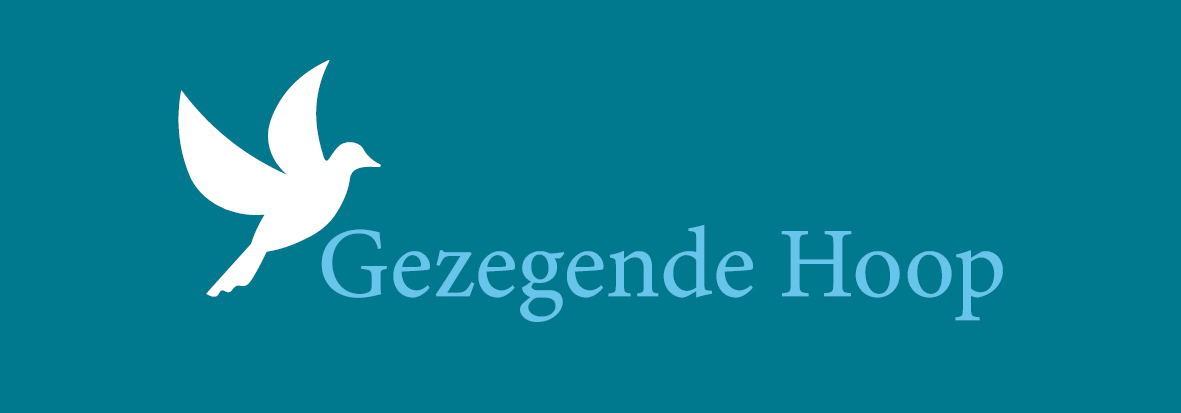 www.onzegezegendehoop.nl